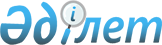 О внесении изменения в решение Уилского районного маслихата от 24 декабря 2015 года № 277 "Об утверждении правил оказания социальной помощи, установления размеров и определения перечня отдельных категорий нуждающихся граждан в Уилском районе"
					
			Утративший силу
			
			
		
					Решение Уилского районного маслихата Актюбинской области от 6 июня 2019 года № 308. Зарегистрировано Департаментом юстиции Актюбинской области 14 июня 2019 года № 6255. Утратило силу решением Уилского районного маслихата Актюбинской области от 31 августа 2023 года № 76
      Сноска. Утратило силу решением Уилского районного маслихата Актюбинской области от 31.08.2023 № 76 (вводится в действие по истечении десяти календарных дней после дня его первого официального опубликования).
      В соответствии со статьей 6 Закона Республики Казахстан от 23 января 2001 года "О местном государственном управлении и самоуправлении в Республике Казахстан", подпунктом 4) пункта 1 статьи 56 Бюджетного кодекса от 4 декабря 2008 года и постановлением Правительства Республики Казахстан от 21 мая 2013 года № 504 "Об утверждении типовых правил оказания социальной помощи, установления размеров и определения перечня отдельных категорий нуждающихся граждан", Уилский районный маслихат РЕШИЛ:
      1. Внести в решение Уилского районного маслихата от 24 декабря 2015 года № 277 "Об утверждении правил оказания социальной помощи, установления размеров и определения перечня отдельных категорий нуждающихся граждан в Уилском районе" (зарегистрированное в реестре государственной регистрации нормативных правовых актов №4724, опубликованное 26 февраля 2016 года в Информационно-правовой системе "Әділет") следующее изменение:
      Правила оказания социальной помощи, установления размеров и определения перечня отдельных категорий нуждающихся граждан в Уилском районе, утвержденные указанным решением, изложить в новой редакции согласно приложению к настоящему решению.
      2. Государственному учреждению "Аппарат Уилского районного маслихата" в установленном законодательством порядке обеспечить:
      1) государственную регистрацию настоящего решения в Департаменте юстиции Актюбинской области;
      2) направление настоящего решения на официальное опубликование в Эталонном контрольном банке нормативных правовых актов Республики Казахстан в электронном виде;
      3) размещение настоящего решения на интернет-ресурсе Уилского районного маслихата.
      3. Настоящее решение вводится в действие по истечении десяти календарных дней после дня его первого официального опубликования.
       "Согласовано"
      Руководитель управления координации
      занятости и социальных программ
      Актюбинской области К. Утаров Правила оказания социальной помощи, установления размеров и определения перечня отдельных категорий нуждающихся граждан в Уилском районе
      1. Настоящие Правила оказания социальной помощи, установления размеров и определения перечня отдельных категорий нуждающихся граждан в Уилском районе (далее - Правила) разработаны в соответствии с постановлением Правительства Республики Казахстан от 21 мая 2013 года № 504 "Об утверждении Типовых правил оказания социальной помощи, установления размеров и определения перечня отдельных категорий нуждающихся граждан" и определяют порядок оказания социальной помощи, установления размеров и перечня отдельных категорий нуждающихся граждан. 1. Общие положения
      2. Основные термины и понятия, которые используются в настоящих Правилах:
      1) отдел Уилского района по социальному обеспечению филиала некоммерческого акционерного общества "Государственная корпорация "Правительство для граждан" по Актюбинской области (далее -уполномоченная организация);
      2) памятные даты - события, имеющие общенародное историческое, духовное, культурное значение и оказавшие влияние на ход истории Республики Казахстан;
      3) специальная комиссия - комиссия, создаваемая решением акима Уилского района, по рассмотрению заявления лица (семьи), претендующего на оказание социальной помощи в связи с наступлением трудной жизненной ситуации;
      4) прожиточный минимум - необходимый минимальный денежный доход на одного человека, равный по величине стоимости минимальной потребительской корзины;
      5) праздничные дни - дни национальных и государственных праздников Республики Казахстан;
      6) среднедушевой доход семьи (гражданина) - доля совокупного дохода семьи, приходящаяся на каждого члена семьи в месяц;
      7) трудная жизненная ситуация - ситуация, объективно нарушающая жизнедеятельность гражданина, которую он не может преодолеть самостоятельно;
      8) уполномоченный орган - государственное учреждение "Уилский районный отдел занятости и социальных программ", финансируемое за счет местного бюджета, осуществляющее оказание социальной помощи;
      9) участковая комиссия - комиссия, создаваемая решением акимов соответствующих административно-территориальных единиц для проведения обследования материального положения лиц (семей), обратившихся за социальной помощью, и подготовки заключений;
      10) предельный размер - утвержденный максимальный размер социальной помощи.
      3. Данные Правила распространяются на лиц, постоянно проживающих в Уилском районе.
      4. Социальная помощь предоставляется отдельным категориям нуждающихся граждан государственным учреждением "Уилский районный отдел занятости и социальных программ" в порядке, определяемом настоящими Правилами.
      5. Под социальной помощью понимается помощь, предоставляемая местными исполнительными органами (далее - МИО) в денежной или натуральной форме отдельным категориям нуждающихся граждан (далее - получатели) в случае наступления трудной жизненной ситуации, а также к памятным датам и праздничным дням.
      6. Социальная помощь предоставляется единовременно и (или) периодически (ежемесячно, ежеквартально, 1 раз в полугодие).
      7. Перечень памятных дат и праздничных дней для оказания социальной помощи:
      День Победы - 9 мая;
      День инвалидов - второе воскресенье месяца октября.
      Участковые и специальные комиссии осуществляют свою деятельность на основании положений, утверждаемых областными МИО. 2. Перечень категорий получателей социальной помощи и размеры социальной помощи
      8. Ежемесячная социальная помощь без учета дохода оказывается:
      1) участникам и инвалидам Великой Отечественной войны на коммунальные услуги, в размере 8 000 (восьми тысяч) тенге согласно списков, представленных уполномоченной организацией;
      2) родителям или законным представителям детей-инвалидов на возмещение затрат на обучение на дому детей-инвалидов, на одного ребенка – инвалида в размере 2 (двух) месячного расчетного показателя на период обучения, согласно списков, представленных государственным учреждением "Уилский районный отдел образования";
      3) гражданам, страдающим онкологическими заболеваниями, инфицированным вирусом иммунодефицита человека и больным различной формой туберкулеза согласно списков государственного коммунального предприятия "Уилская центральная районная больница" на праве хозяйственного ведения государственного учреждения "Управление здравоохранения Актюбинской области", предоставляемых ежемесячно на период амбулаторного лечения в пределах до шести месяцев в году, в размере 10 (десяти) месячных расчетных показателей;
      4) участникам и инвалидам Великой Отечественной войны, инвалидам I, II, III групп, детям-инвалидам до шестнадцати лет и сопровождающим их лицам для оплаты проезда на лечение по направлению государственного учреждения "Управление здравоохранения Актюбинской области" (далее - областное управление здравоохранения).
      Социальная помощь оказывается в случае, если вышеназванные лица не находятся на полном государственном обеспечении.
      9. В зависимости от наступившей трудной жизненной ситуации или убытка, понесенного в результате повреждения его имущества, устанавливаются следующие размеры единовременной социальной помощи:
      1) участникам и инвалидам Великой Отечественной войны в пределах 150 000 (сто пятидесяти тысяч) тенге;
      2) лицам, приравненным по льготам и гарантиям к участникам и инвалидам Великой Отечественной войны, в пределах 100 000 (сто тысяч) тенге;
      3) другим категориям лиц, приравненным по льготам и гарантиям к участникам Великой Отечественной войны, в пределах 80 000 (восьмидесяти тысяч) тенге;
      4) лицам, достигшим пенсионного возраста, в пределах 60 000 (шестидесяти тысяч) тенге;
      5) инвалидам, в том числе лицам, воспитывающим ребенка-инвалида до восемнадцати лет, в пределах 60 000 (шестидесяти тысяч) тенге;
      6) жертвам политических репрессий, лицам, пострадавшим от политических репрессий, в пределах 50 000 (пятидесяти тысяч) тенге;
      7) многодетным семьям в пределах 140000 (сто сорк тысяч) тенге;
      8) детям-сиротам, детям, оставшимся без попечения родителей, выпускникам детских домов в пределах 60 000 (шестидесяти тысяч) тенге;
      9) малообеспеченным гражданам в пределах 140000(сто сорк тысяч) тенге;
      10) гражданам, страдающим онкологическими заболеваниями, инфицированным вирусом иммунодефицита человека и больным различной формой туберкулеза в пределах 80 000 (восьмидесяти тысяч) тенге.
      10. Социальная помощь гражданам, находящимся в трудной жизненной ситуации, предоставляется, если среднедушевой доход семьи (гражданина) за предшествовавший на момент обращения квартал не превышает однократного размера прожиточного минимума по Актюбинской области (за исключением участников и инвалидов Великой Отечественной войны, которым социальная помощь оказывается без учета дохода).
      При наступлении трудной жизненной ситуации, участникам и инвалидам Великой Отечественной войны социальная помощь оказывается без учета их дохода.
      Основаниями для отнесения граждан к категории нуждающихся при наступлении трудной жизненной ситуации являются следующие:
      1) основания, предусмотренные законодательством Республики Казахстан;
      2) причинение ущерба гражданину (семье) либо его имуществу вследствие стихийного бедствия или пожара либо наличие социально значимого заболевания;
      3) наличие среднедушевого дохода, не превышающего однократного размера прожиточного минимума для предоставления единовременной социальной помощи в связи с наступлением трудной жизненной ситуации.
      11. Сроки обращения за социальной помощью при наступлении трудной жизненной ситуации вследствие стихийного бедствия или пожара:
      не позднее шести месяцев с момента наступления соответствующей трудной жизненной ситуации.
      12. Единовременная социальная помощь без учета дохода к памятным датам и праздничным дням оказывается:
      ко Дню Победы:
      1) участникам и инвалидам Великой Отечественной войны в размере 100 000 (ста тысяч) тенге;
      2) лицам, приравненным по льготам и гарантиям к участникам и инвалидам Великой Отечественной войны, в размере 50 000 (пятидесяти тысяч) тенге;
      3) другим категориям лиц, приравненным по льготам и гарантиям к участникам Великой Отечественной войны, в размере 30 000 (тридцати тысяч) тенге;
      4) гражданам, трудившимся в тылу и проходившим воинскую службу не менее шести месяцев в период с 22 июня 1941 года по 9 мая 1945 года, получающим специальное государственное пособие, в размере 15 000 (пятнадцати тысяч) тенге;
      5) женам (мужьям) умерших участников Великой Отечественной Войны, не признававшихся инвалидами, не вступившим в повторный брак, в размере 25 000 (двадцати пяти тысяч) тенге;
      6) женам умерших войнов-афганцев, не вступившим в повторный брак, в размере 25 000 (двадцати пяти тысяч) тенге;
      7) ко Дню инвалидов - инвалидам, получающим государственные социальные пособия, в размере 30 000 (тридцати тысяч) тенге.
      13. Размер оказываемой социальной помощи в каждом отдельном случае определяет специальная комиссия и указывает его в заключении о необходимости оказания социальной помощи. 3. Порядок оказания социальной помощи
      14. Социальная помощь к памятным датам и праздничным дням оказывается по списку, утверждаемому МИО по представлению уполномоченной организации либо иных организаций без истребования заявлений от получателей.
      В случае наличия права отдельных категории граждан на социальную помощь (в соответствии статуса) к различным памятным датам и праздничным дням оказывается один вид социальной помощи (более высокий по размеру).
      15. Для получения социальной помощи при наступлении трудной жизненной ситуации заявитель от себя или от имени семьи в уполномоченный орган или акиму сельского округа представляет заявление с приложением следующих документов:
      1) документ, удостоверяющий личность;
      2) документ, подтверждающий регистрацию по постоянному месту жительства;
      3) сведения о составе лица (семьи) согласно приложению 1 к настоящим Правилам;
      4) сведения о доходах лица (членов семьи);
      5) акт или документ, подтверждающий наступление трудной жизненной ситуации.
      16. Ежемесячная социальная помощь лицам, указанным в подпунктах 1), 2), 3), пункта 8 настоящих Правил, оказывается без истребования заявлений от получателей, лица, указанные в подпункте 4) пункта 8 представляют следующие документы:
      1) заявление;
      2) копия удостоверения личности;
      3) направление на лечение установленного образца, выданное областным управлением здравоохранения;
      4) копия удостоверения, подтверждающего принадлежность к категориям граждан указанным в подпункте 4) пункта 8;
      5) билеты, подтверждающие факт проезда.
      17. Документы представляются в подлинниках и копиях для сверки, после чего подлинники документов возвращаются заявителю.
      18. При поступлении заявления на оказание социальной помощи при наступлении трудной жизненной ситуации уполномоченный орган или аким сельского округа в течение одного рабочего дня направляет документы заявителя в участковую комиссию для проведения обследования материального положения лица (семьи).
      19. Участковая комиссия в течение двух рабочих дней со дня получения документов проводит обследование заявителя, по результатам которого составляет акт о материальном положении лица (семьи), подготавливает заключение о нуждаемости лица (семьи) в социальной помощи по формам согласно приложениям 2, 3 к настоящим Правилам и направляет их в уполномоченный орган или акиму сельского округа.
      Аким сельского округа в течение двух рабочих дней со дня получения акта и заключения участковой комиссии направляет их с приложенными документами в уполномоченный орган.
      20. В случае недостаточности документов для оказания социальной помощи уполномоченный орган запрашивает в соответствующих органах сведения, необходимые для рассмотрения представленных для оказания социальной помощи документов.
      21. В случае невозможности представления заявителем необходимых документов в связи с их порчей, утерей, уполномоченный орган принимает решение об оказании социальной помощи на основании данных иных уполномоченных органов и организаций, имеющих соответствующие сведения.
      22. Уполномоченный орган в течение одного рабочего дня со дня поступления документов от участковой комиссии или акима сельского округа для получения социальной помощи при наступлении трудной жизненной ситуации производит расчет среднедушевого дохода лица (семьи) в соответствии с законодательством Республики Казахстан и представляет полный пакет документов на рассмотрение специальной комиссии.
      23. Специальная комиссия в течение двух рабочих дней со дня поступления документов выносит заключение о необходимости оказания социальной помощи, при положительном заключении указывает размер социальной помощи.
      24. Уполномоченный орган в течение восьми рабочих дней со дня регистрации документов заявителя на оказание социальной помощи принимает решение об оказании либо отказе в оказании социальной помощи на основании принятых документов и заключения специальной комиссии о необходимости оказания социальной помощи.
      В случаях, указанных в пунктах 20 и 21 настоящих правил, уполномоченный орган принимает решение об оказании либо отказе в оказании социальной помощи в течение двадцати рабочих дней со дня принятия документов от заявителя или акима сельского округа.
      25. Отказ в оказании социальной помощи осуществляется в случаях:
      1) выявления недостоверных сведений, представленных заявителем;
      2) отказа, уклонения заявителя от проведения обследования материального положения лица (семьи);
      3) превышения размера среднедушевого дохода лица (семьи), установленного Уилским районным маслихатом, порога для оказания социальной помощи.
      26. Финансирование расходов на предоставление социальной помощи осуществляется в пределах средств, предусмотренных бюджетом района на текущий финансовый год. 4. Основания для прекращения и возврата предоставляемой социальной помощи
      27. Социальная помощь прекращается в следующих случаях:
      1) смерти получателя;
      2) выезда получателя на постоянное проживание за пределы Уилского района;
      3) направления получателя на проживание в государственные медико-социальные учреждения;
      4) выявления недостоверных сведений, представленных заявителем.
      Выплата социальной помощи прекращается с месяца наступления указанных обстоятельств.
      28. В случае выявления представления недостоверных сведений, повлекших за собой незаконное назначение социальной помощи, выплата социальной помощи лицу (семье) прекращается на период ее назначения. Излишне выплаченные суммы подлежат возврату в добровольном порядке, а в случае отказа – в судебном порядке. 5. Заключительное положение
      29. Мониторинг и учет предоставления социальной помощи проводит уполномоченный орган с использованием базы данных автоматизированной информационной системой "Е-собес" или автоматизированной информационной системой "Социальная помощь".  Регистрационный номер семьи _____________________ Сведения о составе семьи заявителя  ________________________________ ___________________________  (Ф.И.О. заявителя) (домашний адрес, тел.)
       Подпись заявителя ____________________ Дата ______________
       Ф.И.О. должностного лица органа, уполномоченного заверять сведения о составе семьи __________________________ (подпись) АКТ обследования для определения нуждаемости лица (семьи) в связи с наступлением трудной жизненной ситуации
       от "___" ________ 20___г
       (населенный пункт) ____________________
       1. Ф. И. О. заявителя ______________________________
       2. Адрес места жительства _______________________________________
       3. Трудная жизненная ситуация, в связи с наступлением которой заявитель обратился за социальной помощью __________________________________________________________
       _______________________________________________________________
       4. Состав семьи (учитываются фактически проживающие в семье) ___человек, в том числе:
       Всего трудоспособных _________ человек.
       Зарегистрированы в качестве безработного в органах занятости ______ человек.
       Количество детей: _________человек, в том числе:
       обучающихся в высших и средних учебных заведениях на платной основе _____человек, стоимость обучения в год на учащегося___ тенге.
       Наличие в семье участников Великой Отечественной войны, инвалидов Великой Отечественной войны, приравненных к участникам Великой Отечественной войны и инвалидам Великой Отечественной войны, пенсионеров, пожилых лиц, старше 80-ти лет, лиц, имеющих социально значимые заболевания (злокачественные новообразования, туберкулез, вирус иммунодефицита человека), инвалидов, детей-инвалидов (указать или добавить иную категорию)
       5. Условия проживания (общежитие, арендное, приватизированное жилье, служебное жилье, жилой кооператив, индивидуальный жилой дом или иное - указать): 
       __________________________________________________________________
       __________________________________________________________________
       Расходы на содержание жилья:
       _________________________________________________________________
       __________________________________________________________________
       Доходы семьи:
       6. Наличие:
       автотранспорта (марка, год выпуска, правоустанавливающий документ, заявленные доходы от его эксплуатации) ____________________________
       _________________________________________________________________
       ________________________________________________ иного жилья, кроме
       занимаемого в настоящее время, (заявленные доходы от его эксплуатации)
       _________________________________________________________________
       _________________________________________________________________
       7. Сведения о ранее полученной помощи (форма, сумма, источник):
       _________________________________________________________________
       _________________________________________________________________
       _________________________________________________________________
       8. Иные доходы семьи (форма, сумма, источник): ______________________
       _________________________________________________________________
       _________________________________________________________________
       9. Обеспеченность детей школьными принадлежностями, одеждой, обувью:
       _______________________________________________________________
       _______________________________________________________________
       _______________________________________________________________ .
       10. Санитарно-эпидемиологические условия проживания: __________________________________________________________________
       Председатель комиссии: 
       _________________________ ____________________
       Члены комиссии: 
       _________________________ ____________________
       _________________________ ____________________
       _________________________ ____________________
       _________________________ ____________________
       (подписи) (Ф.И.О.)
       С составленным актом ознакомлен(а):______________________________
       Ф.И.О. и подпись заявителя
       От проведения обследования отказываюсь __________________________________
       Ф.И.О. и подпись заявителя (или одного из членов семьи), дата_____________________________________________________________
       ________________________________________________________________
       (заполняется в случае отказа заявителя от проведения обследования) Заключение участковой комиссии №__  "___" ____________ 20__ г.
       Участковая комиссия в соответствии с Правилами оказания социальной помощи, установления размеров и определения перечня отдельных категорий нуждающихся граждан, рассмотрев заявление и прилагаемые к нему документы лица (семьи), обратившегося за предоставлением социальной помощи в связи с наступлением трудной жизненной ситуации_____________________________
       __________________________________________________________________
       (фамилия, имя, отчество заявителя)
       на основании представленных документов и результатов обследования материального положения заявителя (семьи) выносит заключение о
       ________________________________________________________________
       (необходимости, отсутствии необходимости)
       предоставления лицу (семье) социальной помощи с наступлением трудной жизненной ситуации
       Председатель комиссии:
       ____________________ ______________________
       Члены комиссии:
       ____________________ ______________________
       ____________________ ______________________
       ____________________ ______________________
       ____________________ ______________________
       (подписи) (Ф.И.О.)
       Заключение с прилагаемыми документами
       в количестве _____ штук
       принято "_____" ___________ 20__ г.
       _____________________________________________________________
       Ф.И.О., должность, подпись работника, акима села, сельского округа или уполномоченного органа, принявшего документы
					© 2012. РГП на ПХВ «Институт законодательства и правовой информации Республики Казахстан» Министерства юстиции Республики Казахстан
				
      Председатель сессии районного маслихата: 

Ж. Хамзин

      Исполняющий обязанности секретаря районного маслихата: 

А.К. Мамбетова
Приложениек решению районного маслихатаот 6 июня 2019 года № 308Утвержден решениемУилского районного маслихатаот 24 декабря 2015 года № 277Приложение 1 к Правилам оказания социальной помощи, установленияразмеров и определения перечняотдельных категорий нуждающихся граждан в Уилском районе
№ п/п
Индивидуальный идентификационный номер
Ф.И.О. членов семьи
Родственное отношение к заявителю
День, месяц, год рожденияПриложение 2 к Правилам оказания социальной помощи, установления размеров и определения перечня отдельных категорий нуждающихся граждан в Уилском районе
№ п/п
Ф.И.О.
День, месяц, год рождения
Родственное отношение к заявителю
Занятость (место работы, учебы)
Причина незанятости
Сведения об участии в общественных работах, профессиональной подготовке (переподготовке повышении квалификации) или в активных мерах содействия занятости
Трудная жизненная ситуация
№ п/п
Ф.И.О. членов семьи (в т.ч. заявителя), имеющих доход
Вид дохода
Сумма дохода за предыдущий квартал (тенге)
Сумма дохода за предыдущий квартал (тенге)
Сведения о личном подсобном хозяйстве (приусадебный участок, скот и птица), дачном и земельном участке (земельной доли)
№ п/п
Ф.И.О. членов семьи (в т.ч. заявителя), имеющих доход
Вид дохода
за квартал
в среднем за месяц
Сведения о личном подсобном хозяйстве (приусадебный участок, скот и птица), дачном и земельном участке (земельной доли)Приложение 3 к Правилам оказания социальной помощи, установления размеров и определения перечня отдельных категорий нуждающихся граждан в Уилском районе